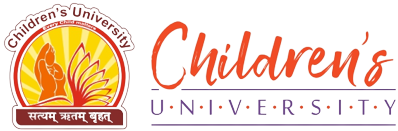 SUPPORTING DOCUMENTS FOR CRITERIA 3.4.8BIBLIOMETRICS OF THE PUBLICATIONS DURING THE LAST T'IVECALENDAR YEARSINDEXRegistrar		Sr. No.Description1List of the Publications during the Last Five Calendar Years in Scopus2List of the Publications during the Last Five Calendar Years in Web Of Science